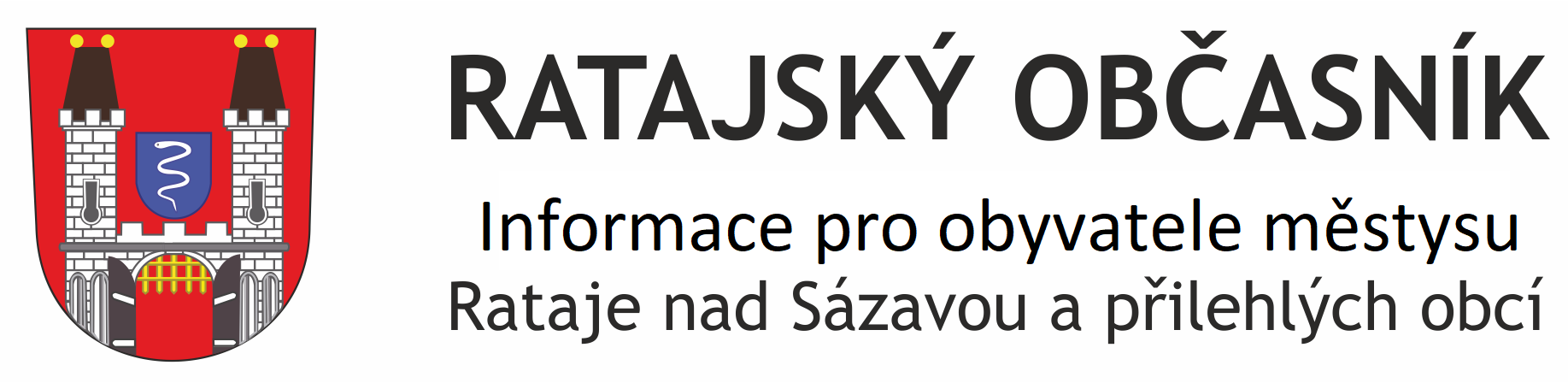 č. 2/2022ZPRÁVY Z RADNICEDalší veřejné jednání zastupitelstva je naplánováno na středu 22. června 2022 od 19.00 v hasičské zbrojnici.OÚ oznamuje, že je vyhlášen konkurs na ředitelku MŠ v Ratajích nad Sázavou. Více informací na OÚ.Obecní úřad hledá nového zaměstnance na pozici traktoristy na HPP nebo VPP. Více informací na OÚ.Obecní úřad upozorňuje na změnu otvírací doby sběrného místa – každý pátek a neděle.Zimní čas: 14.00 – 17.00		Letní čas: 15.00 – 18.00Provoz na zámku       Úterý – neděle 8.00 – 12.00	13.00 – 16.00                   prohlídky vždy v celou hodinu       Vstupné:         dospělí 120 Kč		děti a senioři 60 Kč       rodinné vstupné /2 dospělí + 2 děti/ 300 Kč 	držitelé rodinných turistických pasů /2 + 2/ 250 KčObecní úřad ve spolupráci s SDH Rataje nad Sázavou zve veřejnost na čarodějnický lampionový průvod. Průvod bude vycházet v sobotu 30. dubna v 19.30 od bývalé hasičské zbrojnice a povede k nové hasičské zbrojnici, kde na louce bude oheň s buřtíky pro děti, občerstvení pro dospělé a po setmění ohňostroj.Brigáda na vodoteči se chystá na 30. dubna, 21. května a 28. května.Letní kino v Ratajích bude 30. července od 21.30 hod. na hřišti u zámku. Titul promítaného filmu bude časem upřesněn.ZE ŽIVOTA MĚSTYSUCo se děje v městysuOd začátku roku se v Ratajích uskutečnil masopustní průvod, taneční zábava, jarní jarmark, brigády.Zmíněné akce proběhly za podpory městysu, místních spolků a dalších pracovitých lidiček. Děkujeme.Jarní řemeslný jarmark A je to za námi. Letošní jarní řemeslný jarmark na zámku v Ratajích nad Sázavou proběhl v sobotu 2. dubna. Počasí se bohužel podepsalo na nižší účasti – teplota byla kolem nuly, chvílemi ostřejší vítr a ve vzduchu poletoval sníh. Přesto se sešlo dost prodávajících i kupujících, kteří si mohli vybírat z pestré nabídky oblečení, dekorací, šperků, keramiky, nechyběly velikonoční kraslice, pomlázky, košíky ani perníčky. Opět byla možnost zakoupit kvalitní kávu z rodinné pražírny Kávy Pitel. Asi nejoblíbenějším stánkem je na každém jarmarku stánek s dorty a sladkostmi. Tentokrát zde měla svou premiéru dortová královna Ivanka, která (vzhledem k počasí a obavám z nižší návštěvnosti) přijela se čtyřmi dorty, ovocnými košíčky a čokoládovými sušenkami. Stačilo 36 minut a odjížděla od svého prázdného stánku na nákup a následně do kuchyně, aby se po dvou hodinách mohla vrátit s dalšími dvěma dorty, které zmizely během 20 minut. Zájem byl ohromný, pokud se na Vás nedostalo, nezlobte se, prosím, na příštím jarmarku bude dortů více a taky… ale ne, nechte se překvapit! Děkujeme městysu Rataje nad Sázavou za úpravu nádvoří a zajištění provozu Šenku, Věrce za výzdobu, hasičům za zajištění a obsluhu grilu a všem zúčastněným za vytvoření pohodové atmosféry.  Petr Prcek ZemanBrigáda na cestě pod zámkemV sobotu 26. března se sešli členové spolku Pro Rataje společně s dalšími aktivními sousedy, aby pokračovali v pravidelných dobrovolných brigádách na cestě na vyhlídku. Tentokrát jsme měli od obce přistavenou štěpkovačku (DĚKUJEME!) a my jsme si přinesli motorové pily, aby náletové dřeviny (především černé bezy), které rostou pod pivovárkem a zámkem, šly pryč. Sešlo se nás jen pár, a tak nám nejdříve přišla práce zoufalá, tolik jsme potřebovali o 20 rukou a nohou navíc. Pokácené bezy jsme museli ručně odtahat až na roh pivovárku, protože traktor se štěpkovačkou dál nezajede. Nakonec jsme ale i v asi sedmi lidech (a dvou dětech) zvládli dost velký kus práce, ze kterého máme opravdu radost. Doufáme, že to trochu pomůže od vlhkosti na zámku i v pivovárku. Běžte se sami podívat, jak tam cesta prokoukla!										Kateřina KmínkováUklízení s MatoušemV pátek 26. dubna jsme se sešli na brigádě v rámci akce „Ukliďme svět“ – „Ukliďme Rataje“ spolu s Ochotnickým spolkem Matouš. Cílem naší schůzky byla škarpa podél komunikace třetí třídy od Nového Dvora ke „Smilovickému kanálu“ – 1485 m tam a zpět.Při úklidu se nám podařilo naplnit vysbíraným odpadem devět pytlů.Děkujeme všem zúčastněným.										Marcela VeseláJarní úklid v MirošovicíchS příchodem prvních jarních dnů se každým rokem sejdou místní mirošovičtí dobrovolníci i hasiči kvůli úklidu návsi i dalších prostranství. Nejinak tomu bylo i letos - v sobotu 9. dubna - za aprílového počasí. Nicméně se podařilo uklidit přes zimu spadané větve, listí, drobné odpadky, vyhrabat trávník a vyčistit dětské hřiště. Zároveň byl prořezán i majestátní ořech na návsi jako příprava pro následnou opravu střechy místní hasičské zbrojnice. Stejně tak se podařilo odvézt několik valníků proschlých smrků lemující cestu ze spodních do horních Mirošovic. Díky všem za skvělou pomoc.Oprava střechy hasičské zbrojnice v MirošovicíchPod tíhou let a počasí se pomalu začala rozpadat krytina i některé trámy na místní „hasičárně“. Místní dobrovolní hasiči se již vloni domluvili s městysem Rataje na opravě střechy. Obec poskytla materiál a hasiči nařezali nové trámy, latě, prkna za pomoci katru pana Aubrechta již v průběhu zimních měsíců. Samotná akce opravy proběhla na velikonoční svátky 15.-17. dubna. Za pouhé 3 dny se stačilo vyměnit několik krovů, natáhnout fólii, znovu natlouct latě a položit jednu polovinu střechy. Následující sobotu se pak podařilo položit tašky i na druhou stranu střechy. Poděkování všem „chlapům“, kteří obstarali nelehkou práci na střeše i na zemi a stejně  tak i dobrovolnicím, které nás zásobovaly chutnou a pestrou stravou, stejně tak i dobrou náladou.Úpravy společenské místnostiStále také probíhají úpravy společenských prostor v hasičské zbrojnici v Mirošovicích na základě dotačního projektu. Jsou vyzděny nové příčky a vyhotoveny nové omítky, připraveny elektrické a sanitární rozvody, osazena nová plastová okna a dveře. Nyní se připravují sádrokartonové podhledy před finalizací štukových omítek a vrchních betonů s dlažbou. Zároveň byl vyklizen i podkrovní prostor pro následné zateplení vrchních stropů. Věříme, že se vše stihne do začátku června, kdy bychom chtěli opět uspořádat místní dětský den.										Radek Mašek	CO SE CHYSTÁPovídání o domovních čističkách odpadních vodV pátek 27. května od 18.00 chystáme ve spolupráci s Topolwater s. r. o., povídání se zakladatelem firmy panem Topolem o domovních čističkách odpadních vod. Povídání bude individuálně vedené se zaměřením na výstavbu DČOV na skalnatém terénu Ratají nad Sázavou. Dozvíte se, co výstavba DČOV obnáší, na co si dát při výstavbě a používání pozor, jak čističku udržovat v provozu a bude prostor pro vaše osobní dotazy. Besedu s panem Topolem pořádá spolek Pro Rataje a uskuteční se v Klubu Čtrnáctka. Rezervujte si místo na prorataje.gmail.com nebo na 721 971 323. No, co vám budu povídat,v Ratajích nad Sázavou bývala kdysi na všech mapách vyznačená vodácká zastávka. Už pár let tomu tak není. Vodáci staví o pár jezů dál. V Ledečku. Mají tam vše. Tedy skoro vše. Hospodu u řeky, obchod, pro vodáky mastňáky i hotel.Přesto se na náš Klub Čtrnáctka a jeho Galerii kresleného humoru, o které se říká, že je jedinou stálou expozicí kresleného humoru v Evropě, obrátil kreslíř a vodák z vodáků nejvodákovatější, pan Karel Macas. Člověk, který kromě Vodáckého zpravodaje dělá další, vodnímu bohu Petrovi milou akci s trochu tajuplným názvem Voda 2000. Ta číslice neznamená letopočet, ale 2000 km ujetých každoročně po českých a moravských řekách. Letos mají mimo výstavy v Klubu Čtrnáctka sjezd Stvořidel, nevyzpytatelného to místa na Řece. Jak se v Posázaví říká Sázavě. Proč nevyzpytatelného?Stvořidla jsou nádherný kus Řeky, asi 10 km po proudu od Světlé nad Sázavou, necelých 5 km od Ledče a kolem 40 km od Ratají nad Sázavou. Jejich záludnost spočívá v množství protékající vody. Jeden den jste sedření jak starej vorvaň, neb za sebou táhnete canoe s bagáží skoro po suchu. Hned druhý den je proud, že to s vámi mlátí o všechny šutry, které tam z Řeky ční. To pak vám dělení sil na háčka a zadáka není moc platné a pouze velmi zkušení vodáci to dají bez vymáchání všeho, co si naložili. Holt Petr umí vymáchat. Byl to rybář, a ti, jak známo, „mají“ vodáky obzvlášť v lásce. No a ten třetí případ je jarní tání. Hrůza! Řeku jsem jel s partou kamarádů z Čertovky někdy před 40 lety koncem března. Jaro ve vzduchu, Řeka asi 8 stupňů a sjízdná od Žďáru. Menší můstky nebyly vidět, lávky odplavené, větší můstky se někdy daly s odřeným břichem podjet, někdy se přenášely nebo se objížděly po loukách a polích. A Stvořidla? Ta jsme proletěli takovým fofrem, že jsme si všimli v té makačce jen nápisu kdesi. Pod nimi někdo prohlásil něco o repetici a už letěl. Do vody.Takže, Karle Macasi se svými hochy: přeji skvělou Dvoutisícovku a Stvořidla akorát!A vás ostatní zvu na vernisáž Karlovy Mokré výstavy v sobotu, 7. května do Galerie Chodba v Klubu Čtrnáctka! Už oprašuji staré vodácké hity jako třeba „Ve strážním koši – seděli dva hoši“ a jiné podobné. Karel Macas samozřejmě bude!No, co vám budu povídat!						Ota Kmínek, duben 2022Česká dvouplátková akademieDesátý ročník České dvouplátkové akademie se opět uskuteční v Ratajích nad Sázavou v termínu od 9. do 16. července. Bude hostit desítky českých i zahraničních umělců a mnoho českých studentů hry na hoboj a fagot. Srdečně zveme na koncerty:9. 7. 2022 v 18.00 Zahajovací koncert akademie (Zámek Rataje n.S.)10. 7. 2022 v 17.00 Koncert Cimbálové muziky České filharmonie (Zámek Rataje n. S.)15. 7. 2022 v 18.00 Koncert komorní hudby na hradě Pirkštejně 16. 7. 2022 v 15.00 Závěrečný koncert České dvouplátkové akademie. Pro účely České dvouplátkové akademie sháníme ubytování pro lektory i akademiky (vejminky, chalupy, chaty, volné byty apod.). Ozvěte se nám na info@csdn.cz nebo 721 971 323.ZÁJMOVÁ ČINNOSTPálení čarodějnic v MirošovicíchJako každým rokem proběhne pálení čarodějnic na Podhejní v sobotu 30. dubna v podvečerních hodinách. Zároveň si na návsi každý bude moci opéct špekáček, klobásku neboli cokoliv jiného, co si přinese s sebou, a zapít něčím lahodným. Zváni jsou všichni bez rozdílu věku.Loutkové divadlo pro děti a dospěléNenechte si ujít dvě krásná a zábavná loutková představení od věhlasného souboru Buchty a loutky, oceněného i na mezinárodních festivalech. Soubor Buchty a loutky v sobotu 7. května pobaví jak dětské publikum pohádkou Kocour v botách od 17 hodin, tak i dospělé loutkovou improvizací Automat na filmy (na přání zahrají scénu z jakéhokoliv filmu) od 19 hodin.Divadlo se odehraje v Ratajích nad Sázavou na nádvoří zámku, v případě nepříznivého počasí v zámecké kapli.Vstupenky lze zakoupit v předprodeji v infocentru a na obecním úřadě v Ratajích nad Sázavou a on-line na https://prorataje.cz/aktivity/.Zahoďte alespoň na chvíli starosti současných dnů… Těšíme se na vás.Divadlo organizuje spolek Pro Rataje ve spolupráci s Ivetou Pejšovou a městysem Rataje nad SázavouDětské rybářské závodyPo dvouleté pauze se v letošním roce opět uskuteční „Dětské rybářské závody“ na ratajském rybníčku, a to v sobotu 14. 5. 2022 od 8.00 hodin. Prezentace a losování míst od 7.30, startovné 50 Kč. Z důvodu omezeného počtu startujících je nutná rezervace po e-mailu na ou@obecrataje.czDětské westernové odpoledneReálné ženy pořádají pro děti v sobotu 28. května od 14.00 hod. na hřišti u sokolovny dětské westernové odpoledne. Tematický oděv vítán Rataják 2022Po loňském ročníku obnoveného Ratajáku bychom pro velký zájem rádi tento veteránský závod u nás v Ratajích uspořádali i letos. Sám pro sebe jsem si sepsal plný papír věcí, které zlepšit a změnit a myslím, že by se to na kvalitě podniku mělo projevit. Závodníky snad potěší rychlejší a přehlednější registrace, přesnější časomíra a jedna nová zákeřná zatáčka, diváky zase větší nabídka občerstvení, různých upomínkových předmětů nebo snazší parkování. Připravujeme i další novinky a současně usilovně sháníme partnery, kteří by nám pomohli s financováním - loňský ekonomický výsledek akce bohužel nebyl příznivý a další ročníky se bez pomoci zvenčí neobejdou. Každopádně uděláme vše pro to, aby se závodníkům i divákům letošní ročník líbil ještě víc než ten předchozí. Těšíme se se všemi na shledanou 25. 6. 2022 v Ratajích Hrazených!Michal BorskiHospůdka U PincůVás zve 4. června na Country na dvoře a 6. srpna na Gaučos na dvoře.Uzávěrka příštího čísla je 10. 4. 2022.Ratajský občasník – vydává Úřad městyse Rataje nad Sázavou. Povoleno OkÚ Kutná Hora 14. 5. 1991 – reg. č. 3205/9/91 – redakce a grafická úprava Mgr. Jana Leblová č. 2/2022 – ročník XXXI – vychází duben 2022